Solent LEP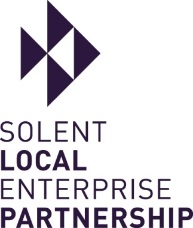 Skills Advisory PanelExpression of Interest If you wish to express an interest in becoming a member of the Solent LEPs Skills Advisory Panel, please complete the information below and return this form to us. Please email this form, along with an accompanying C.V, to info@solentlep.org.ukName of Skills Advisory Panel Applicant:Name of Company/Organisation:Company Registration Number:(In the event your company does not have a Company Registration Number, please provide an alternative reference number which will enable us to confirm the identity of the legal entity of the organisation such as a Charity Registration Number if a charity or Unique Taxpayer Reference Number if a sole trader)Position:Type of Organisation:(private sector, private training provider, community and voluntary sector or Pre-16)Email AddressContact NumberPlease confirm your consent to the Solent LEP storing your information for the purposes of processing your application for a role on the Skills Advisory PanelPlease note that all personal information submitted will be used solely for the purposes of processing your Skills Advisory Panel application in line with the process in the published information pack. Further information on how the Solent LEP stores personal information can be found in our privacy policy.I confirm that the Solent LEP can store my information for the purposes of processing my applicationOrI do not confirm that the Solent LEP can store my information for the purposes of processing my application(Delete as appropriate)In the boxes below please provide details of how you meet each of the criteria in the Person Specification in the Information and Application Pack for your panel of interest:In the boxes below please provide details of how you meet each of the criteria in the Person Specification in the Information and Application Pack for your panel of interest:Expertise in your chosen field and experience at a senior and strategic levelDemonstrate current relevant understanding of the skills and training requirements of your sectorDemonstrable ability to contribute the aims of the Solent LEP, its strategic priorities for growth, and specifically to the work of the Skills Advisory PanelExceptional communication and diplomacy skillsStrong understanding of partnership workingAbility to make an assessment and to form a view, based on the written and verbal information presented to panel, and the confidence to articulate this at panelAbility to use personal and/or professional knowledge and experience to contribute to discussions and decision-making in a balanced and informed mannerAn understanding of, and commitment to, the need for transparent working practices with regards to public funding and confidentiality with regards to commercial in-confidence information(Please note all panel members will be required to regularly complete a Register of Interest form and gifts and hospitality return)Willingness to increase knowledge and understanding of issues through reading, discussion and trainingPlease give any further information or detail to support your expression of interest